lMADONAS NOVADA PAŠVALDĪBA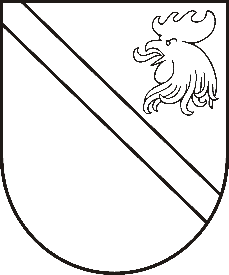 Reģ. Nr. 90000054572Saieta laukums 1, Madona, Madonas novads, LV-4801 t. 64860090, fakss 64860079, e-pasts: dome@madona.lv ___________________________________________________________________________MADONAS NOVADA PAŠVALDĪBAS DOMESLĒMUMSMadonā2018.gada 31.maijā								Nr.207									(protokols Nr.9, 12.p.)Par nekustamā īpašuma platības precizēšanu 2012. gada 10.aprīļa Ministru kabineta noteikumu Nr.263 „Kadastra objekta reģistrācijas un kadastra datu aktualizācijas noteikumi” 132. punkta 1. apakšpunktā noteikts, ka „kadastra kartē un Kadastra informācijas sistēmas teksta datos reģistrētās zemes vienības platības savstarpējās atšķirības nosacījumi: līdz zemes vienības pirmreizējai uzmērīšanai Kadastra informācijas sistēmas teksta daļā reģistrētā zemes vienības platība no kadastra kartes platības drīkst atšķirties pieļaujamās platību atšķirības robežās”. Izvērtējot pašvaldības domes rīcībā esošo informāciju, kā arī ar lietu saistītos apstākļus, lai nodrošinātu aktuālu datu reģistrāciju Nekustamā īpašuma valsts kadastra informācijas sistēmā, Ministru kabineta noteikumu Nr.263 „Kadastra objekta reģistrācijas un kadastra datu aktualizācijas noteikumi” 132. punkta 1. apakšpunktu, ņemot vērā 16.05.2018. Uzņēmējdarbības, teritoriālo un vides jautājumu komitejas atzinumu, atklāti balsojot: PAR – 12 (Zigfrīds Gora, Ivars Miķelsons, Andrejs Ceļapīters, Artūrs Čačka, Antra Gotlaufa, Artūrs Grandāns, Valda Kļaviņa, Andris Sakne, Rihards Saulītis, Aleksandrs Šrubs, Gatis Teilis, Kaspars Udrass), PRET – NAV,  ATTURAS – NAV, Madonas novada pašvaldības dome  NOLEMJ:Apstiprināt nekustamā īpašuma „Grimoņi”, kadastra Nr.7070-007-0510, kadastrālajā uzmērīšanā precizēto zemes platību 0.5713ha.Zeme 0.5713 ha platībā ir pašvaldībai piekritīga un lietošanas veids – personīgo palīgsaimniecību vajadzībām.Domes priekšsēdētāja vietnieks					Z.Gora